Zajęcia korekcyjno- kompensacyjne- 22.06.20206- latki ( grupa Sowy, Wiewiórki)Temat: Zabawy z literami„ALFABET”- zachęcam do obejrzenia filmu edukacyjnego:Odsyłam do linku:https://www.youtube.com/watch?v=R4nBoDTUY_4„Kolorowe litery”- układanie liter.Piszemy dziecku wybrana przez niego drukowaną literę na kartce A4, a dziecko układa na niej nakrętki zgodnie z kierunkiem pisania.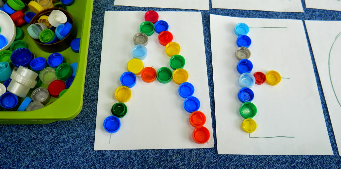 Sowa Mądra Głowa uczy samogłosek- film edukacyjnyodsyłam do linku:https://www.youtube.com/watch?v=4Qm9YgDemhQ Na podstawie powyższego filmu spróbuj napisać słowo na podaną literę:a     ………………………..  o     ………………………..e     ………………………..i      ………………………..u     ………………………..Odszukaj brakujące sylaby.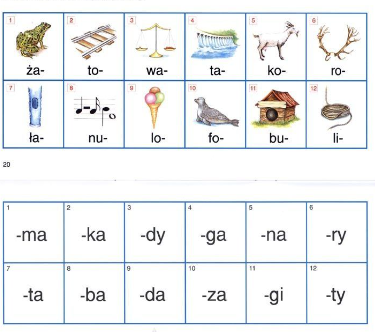 